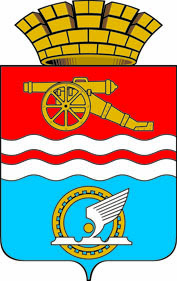 СВЕРДЛОВСКАЯ ОБЛАСТЬАДМИНИСТРАЦИЯ ГОРОДА КАМЕНСКА-УРАЛЬСКОГОПОСТАНОВЛЕНИЕот 01.04.2019 № 253О внесении изменений в постановление Администрации города Каменска-Уральского от 21.07.2017 № 626 «Об утверждении адресного перечнядворовых территорий, нуждающихся в благоустройстве (с учетом их физического состояния) и подлежащих благоустройству в период 2017-2022 годов, исходя из поступления предложений заинтересованных лиц об их участии в реализации мероприятий муниципальной программы «Формирование современной городской среды на территории муниципального образования город Каменск-Уральский на 2017-2022 годы»В соответствии с постановлением Правительства Российской Федерации от 09 февраля 2019 года № 106 «О внесении изменений в приложение № 15 к государственной программе Российской Федерации «Обеспечение доступным и комфортным жильем и коммунальными услугами граждан Российской Федерации», постановлениемПравительства Свердловской области от 31октября 2017года №805-ПП «Об утверждении государственной программы Свердловской области «Формирование современной  городской среды на территории Свердловской области на 2018-2022 годы», Администрация города Каменска-УральскогоПОСТАНОВЛЯЕТ:1. Внести в постановление Администрации города Каменска-Уральского от 21.07.2017 № 626 «Об утверждении адресного перечня дворовых территорий, нуждающихся в благоустройстве (с учетом их физического состояния) и подлежащих благоустройству в период 2017-2022 годов, исходя из поступления предложений заинтересованных лиц об их участии в реализации мероприятий муниципальной программы «Формирование современной городской среды на территории муниципального образования город Каменск-Уральский на 2017-2022 годы»(в редакции постановлений Администрации города Каменска-Уральского от 09.04.2018 № 269, 22.08.2018 № 729) (далее – постановление) следующие изменения: 1) заменить в наименовании и по всему тексту постановления слова «в период 2017-2022 годов» словами «в период 2017-2024 годов»;2) заменить в наименовании и по всему тексту постановления слова «на 2014-2022 годы» словами «на 2017-2024 годы».2. Внести в Адресный перечень дворовых территорий, нуждающихся в благоустройстве (с учетом их физического состояния) и подлежащих благоустройству в период 2017-2022 годов, исходя из поступления предложений заинтересованных лиц об их участии в реализации мероприятий муниципальной программы «Формирование современной городской среды на территории муниципального образования город Каменск-Уральский на 2017-2022 годы», утвержденный постановлением Администрации города Каменска-Уральского от 21.07.2017 № 626 (в редакции постановлений Администрации города Каменска-Уральского от 09.04.2018 № 269, 22.08.2018 № 729), изменения изложивего в новой редакции согласно приложению к настоящему постановлению.3. Разместить настоящее постановление на официальном сайте муниципального образования город Каменск-Уральский.4. Контроль исполнения настоящего постановления возложить на заместителя главы Администрации города Н.В. Орлова.Глава города									А.В. ШмыковПриложение к постановлению Администрации города Каменска-Уральского № 253 от 01.04.2019Адресный перечень дворовых территорий, нуждающихся в благоустройстве (с учетом их физического состояния) и подлежащих благоустройству в период 2017-2024 годов, исходя из поступления предложений заинтересованных лиц об их участии в реализации мероприятий муниципальной программы «Формирование современной городской среды на территории муниципального образования город Каменск-Уральский на 2017-2024 годы»1) Дворовая территория многоквартирных домов № 1,3 по улице Добролюбова;2) дворовая территория многоквартирных домов № 11, 17, 19, 21а по улице Кирова;3) дворовая территория многоквартирных домов № 17, 21, 27 по улице Челябинская;4) дворовая территория многоквартирных домов № 19, 21, 23 по улице Зои Космодемьянской;5) дворовая территория многоквартирных домов № 8, 10 по улице 4-ой Пятилетки;6)дворовая территория многоквартирного дома № 78б по проспекту Победы;7) дворовая территория многоквартирного дома № 53 по улице Каменская;8) дворовая территория многоквартирного дома № 20 по улице Каменская;9) дворовая территория многоквартирного дома № 43 по улице Алюминиевая;10) дворовая территория многоквартирного дома № 21 по улице Кирова;11) дворовая территория многоквартирного дома № 6 по улице 4-й Пятилетки;12) дворовая территория многоквартирного дома № 45 по ул. Алюминиевая;13) дворовая территория многоквартирных домов № 4,4А по ул. Железнодорожная;14) дворовая территория многоквартирных домов № 16,18 по ул. Каменская;15) дворовая территория многоквартирных домов № 81а по ул. Каменская и № 23 по ул. Суворова;16) дворовая территория многоквартирного дома № 38 по ул. 4-й Пятилетки;17) дворовая территория многоквартирного дома № 19 по ул. Шестакова;18) дворовая территория многоквартирных домов № 10,12 по ул. Кунавина;19) дворовая территория многократных домов № 12 по ул. 4-й Пятилетки и № 3 по ул. Белинского;20) дворовая территория многоквартирных домов № 16 по ул. Зои Космодемьянской и № 24 по ул. Бажова;21) дворовая территория многоквартирного дома № 26 по ул. Зои Космодемьянской.